KATA PENGANTAR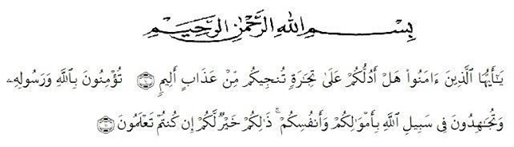 Artinya: “Hai orang-orang yang beriman, suka kah kamu aku tunjukkan suatu perniagaan yang dapat menyelamatkan mudariazab yang pedih? (10) (Yaitu) kamu beriman kepada Allah dan RasulNya dan berjihad di jalan Allah dengan harta dan jiwamu. Itulah yang lebih baik bagimu, jika kamu mengetahui(11)”.(QS. As-Shaf:10-11).	Segala puji syukur penulis ucapkan kepada Allah swt atas rahmat dan karuniaNya sehingga penulis dapat melaksanakan penelitian dan menyelesaikan penulisan bahan seminar ini dengan judul “Formulasi Serbuk Effervescent Sari Buah Tomat (Solanum lycopersicum L.) Sebagai Antioksidan”,sebagai syarat memperoleh gelar Sarjana Farmasi pada Fakultas Farmasi Universitas Muslim Nusantara Al Washliyah Medan.Pada kesempatan ini penulis mengucapkan terimakasih yang sebesar- besarnya kepada kedua orangtua saya Ayahanda tercinta Sabaruddin Harun dan Ibunda tercinta Zuraida Hasan (Alm) sehingga penulis dapat menyelesaikan penulisan skripsi.Penulis juga menyampaikan terimakasih yang sebesar-besarnya kepada Ibu apt. Minda Sari Lubis,S.Farm.,M.Si selaku pembimbing I, Ibu Dr.apt. Gabena Indrayani Dalimunthe.,M.Si selaku penguji 1 dan ibu apt.Rafita Yuniarti,S.Si.,M.Kes selaku penguji  2  yang telah memberi banyak masukan,saran dan bimbingan selama penelitian sehingga selesainya skripsi dan penulis mengucapkan Pada kesempatan ini penulis juga mengucapkan terimakasih yang sebesar- besarnya kepada:1.  Bapak Dr. KRT. Hardi Mulyono K. Surbakti selaku Rektor Universitas   Muslim Nusantara Al-Washliyah Medan.2.   Ibu apt. Minda Sari Lubis, S.Farm.,M.Si., selaku Dekan Fakultas Farmasi Universitas Muslim Nusantara Al-Washliyah Medan.3.    Ibu apt. RafitaYuniarti, S.Si.,M.Kes. selakuWakil Dekan l Fakultas                     Farmasi4. 	Bapak apt. Haris Munandar Nasution, S.Farm.,M.Si. sebagai Ketua    Program Studi Farmasi Universitas Muslim Nusantara Al-Washliyah Medan.5.	Ibu Anny Sartika Daulay, S.Si.,M.Si sebagai Kepala Laboratorium Farmasi Terpadu Universitas Muslim Nusantara (UMN) Al-Washliyah   Medan yang telah mendidik dan membina penulis.6.  Bapak/Ibu staf pengajar Fakultas Farmasi UMN Al Washliyah Medan yang telah mendidik dan membina penulis hingga dapat menyelesaikan pendidikan.7. Sahabat-sahabat tersayang dan teman-teman seperjuangan transfer    stambuk 2019 yang telah membantu, megingatkan dan memberikan semangat kepada penulis.Penulis menyadari bahwa skripsi ini masih banyak kekurangan, oleh karena itu dengan segala kerendahan hati,penulis menerima kritik dan saran yang bersifat membangun demi kesempurnaan skripsi ini.Akhirnya penulis ucapkan terimakasih kepada semua pihak yang telah membantu yang tidak disebutkan satu persatu dalam penulisan skripsi ini.Semoga skripsi ini bermanfaat bagi ilmu pengetahuan pada umumnya dan bidang Farmasi khususnya.Medan, Juni  2021PenulisANNISA